K4 – DU – 1.2.01Milí studenti, nejprve si vyplňte následující test shrnující počátky českého moderního umění:https://forms.gle/KCq9stxJPMm8kJ9E7 Dále přikládám scan k akčnímu a informálnímu umění (str. 17 chybí záměrně, nebylo tam nic důležitého)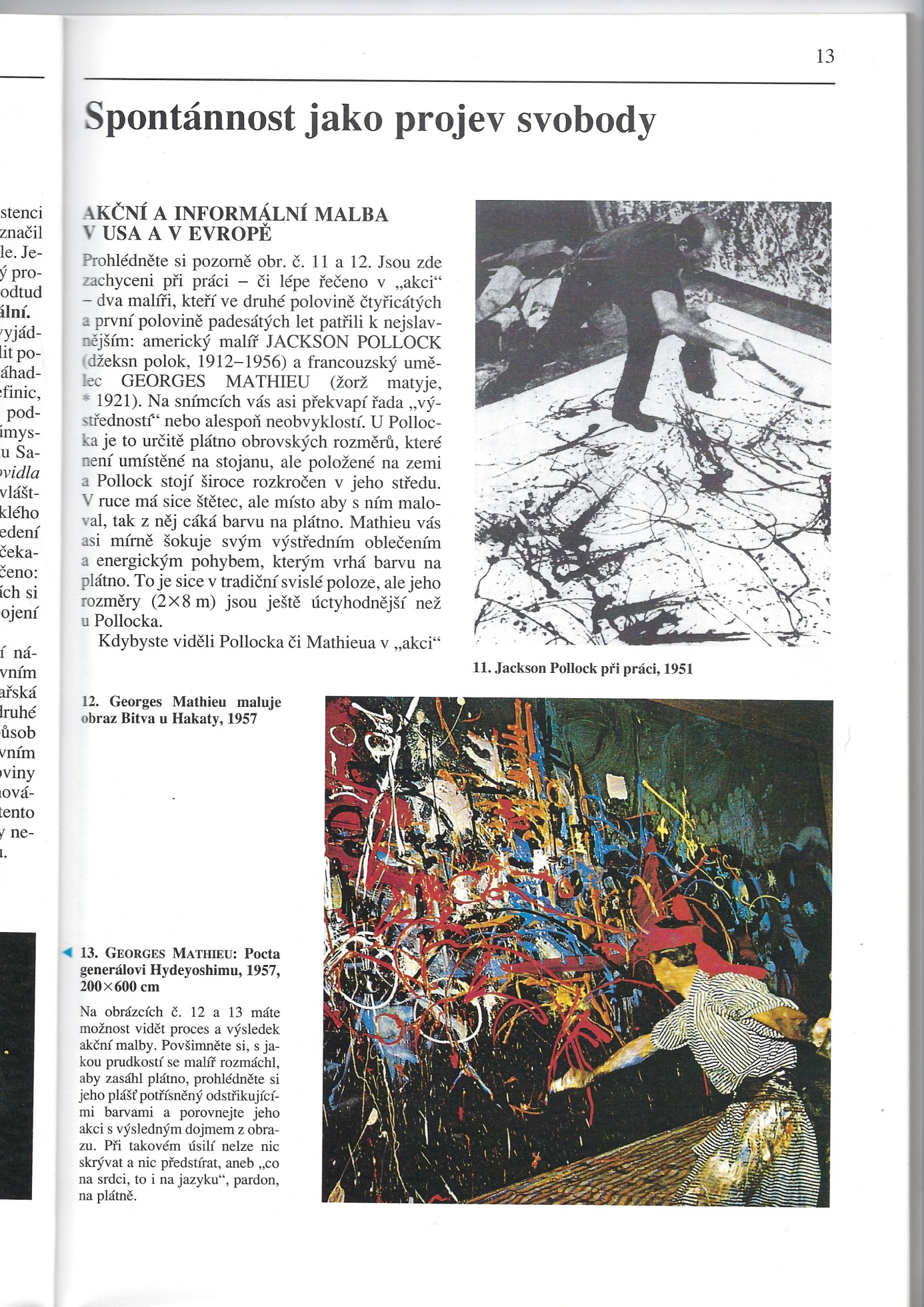 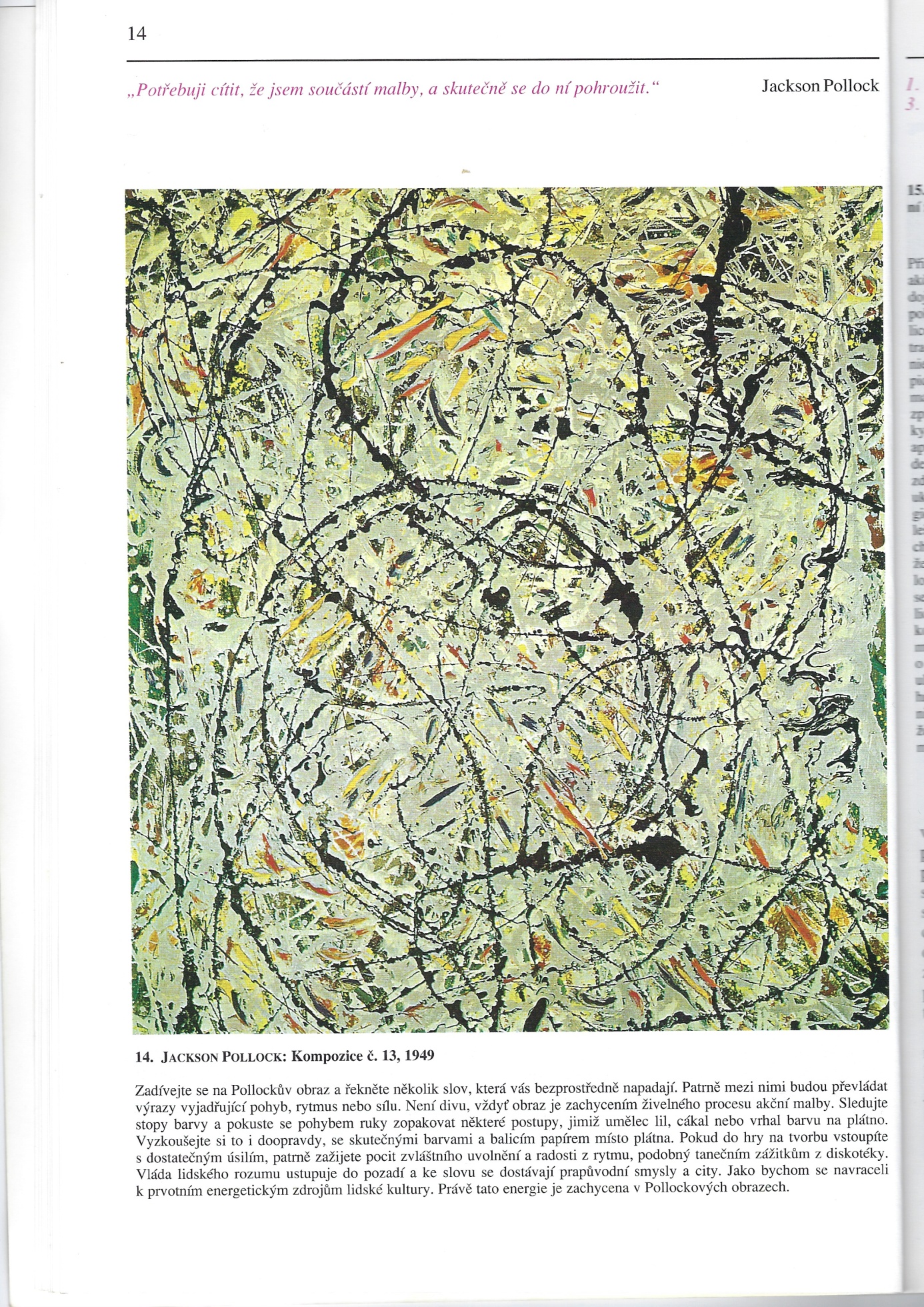 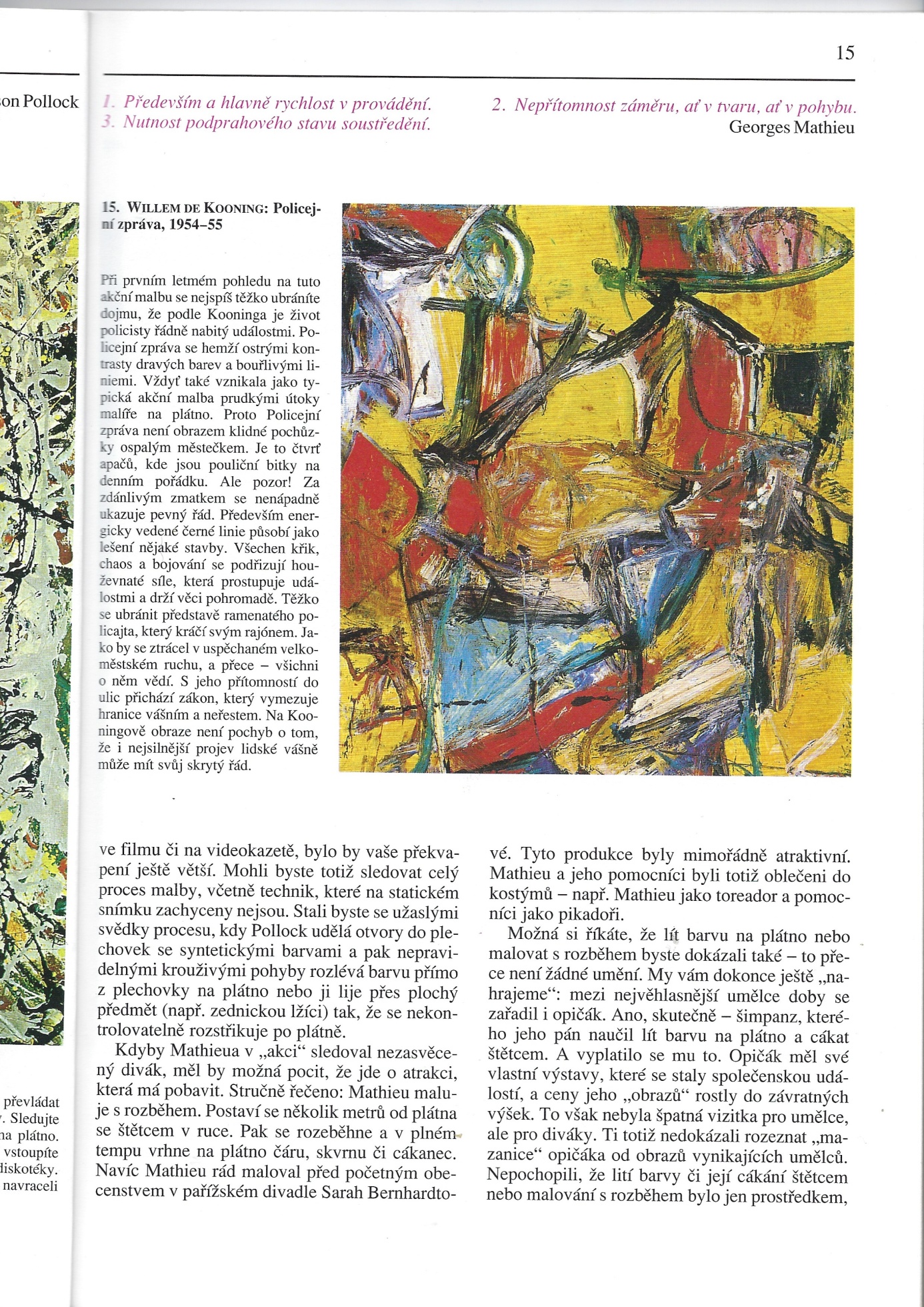 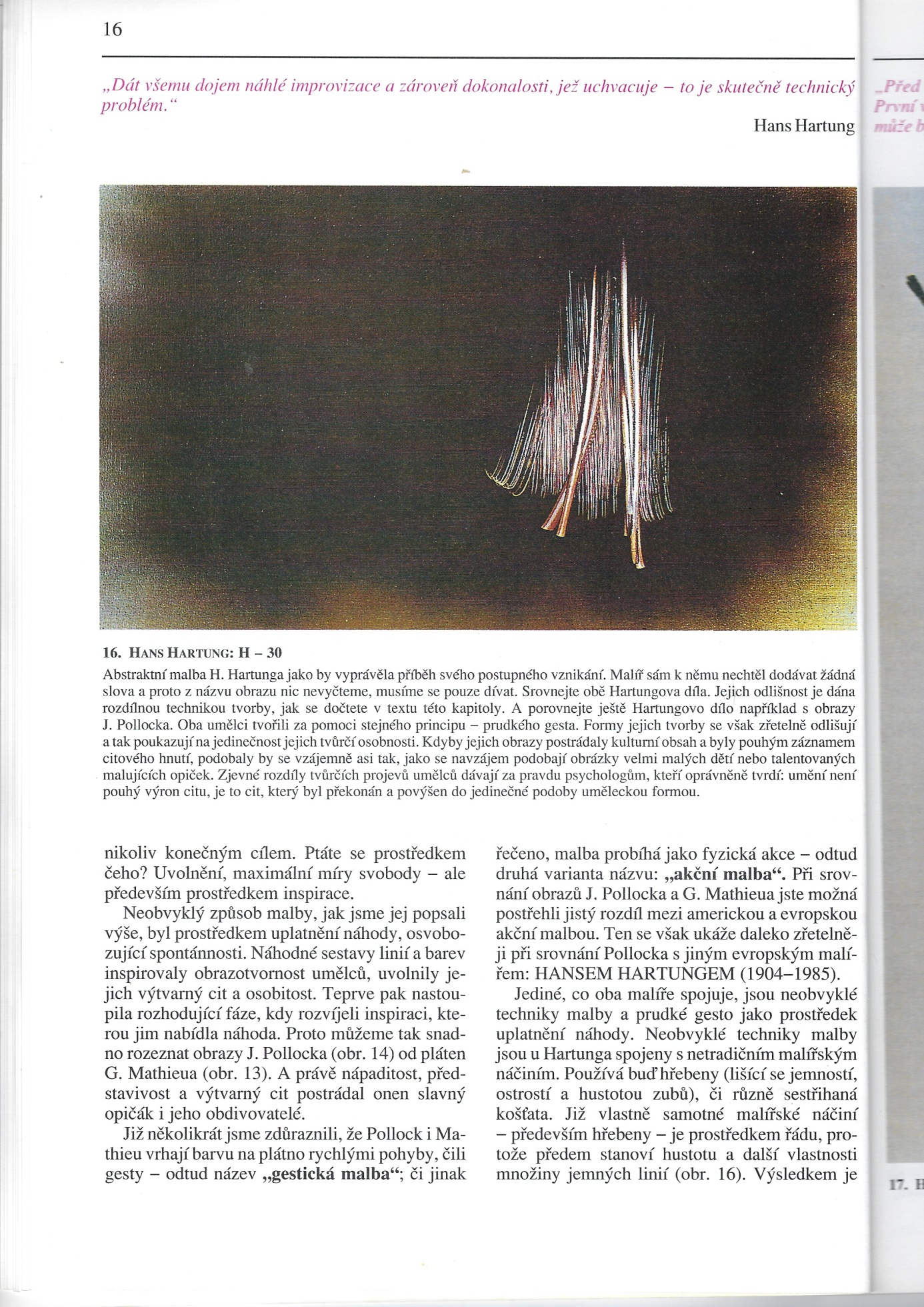 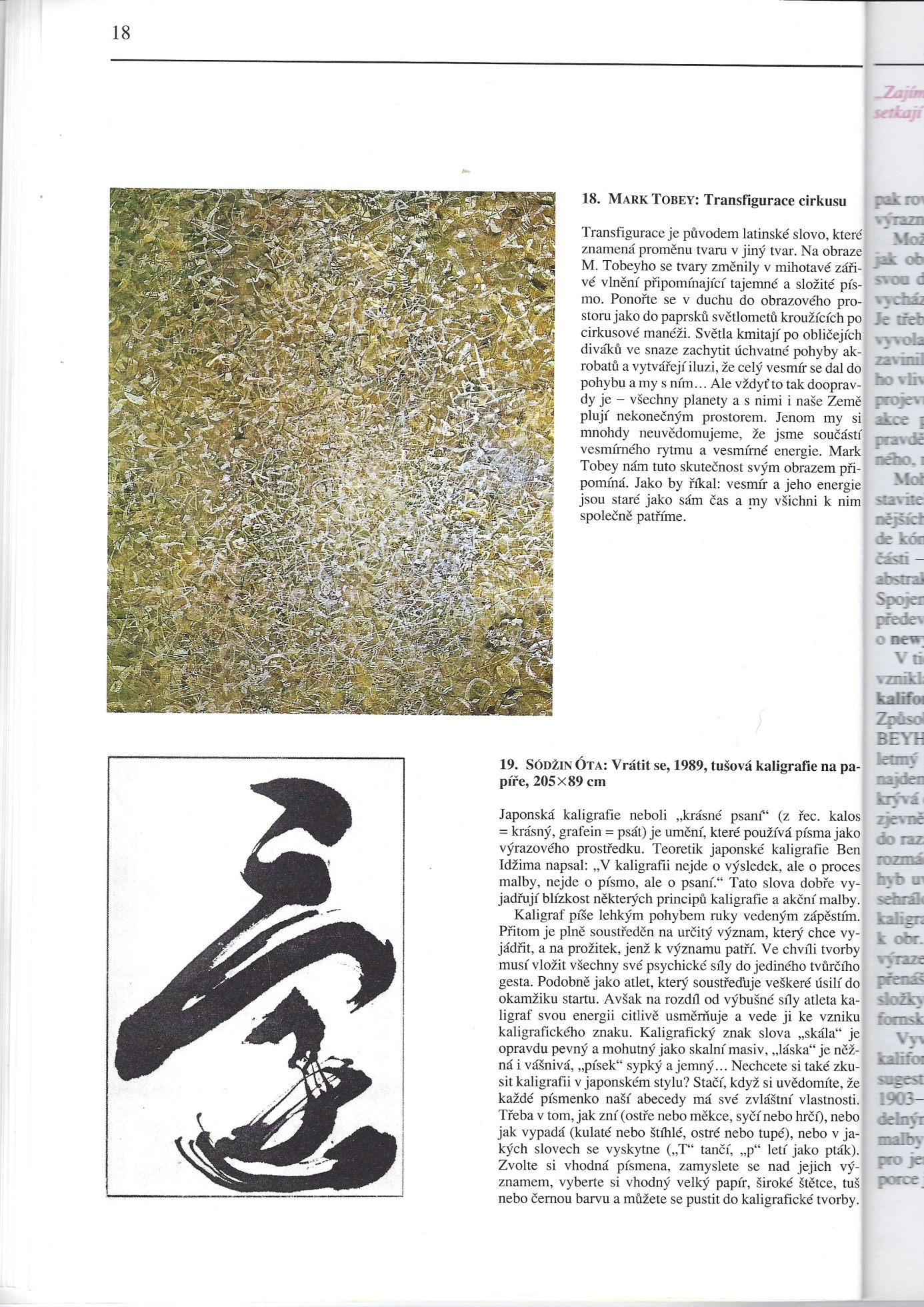 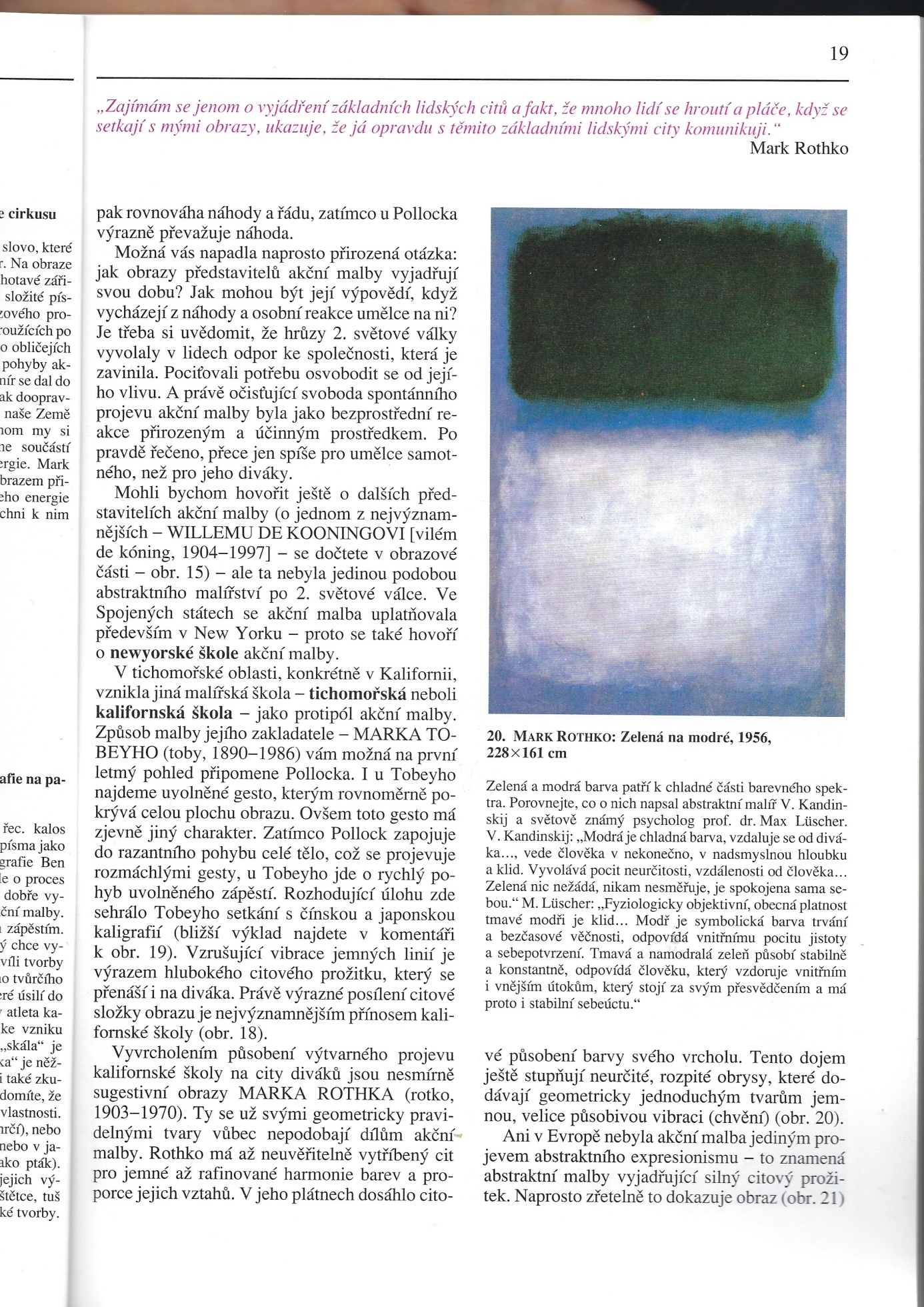 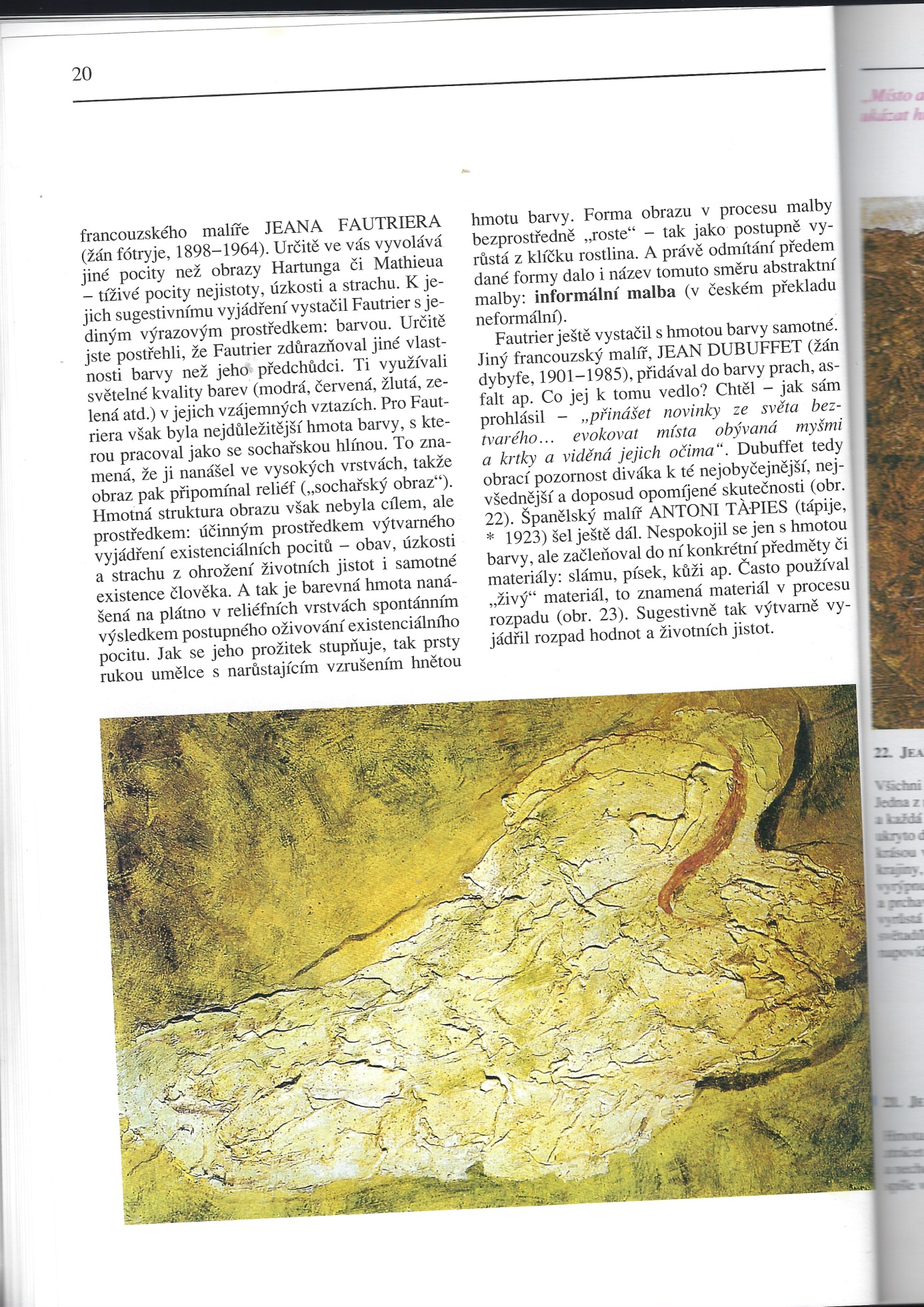 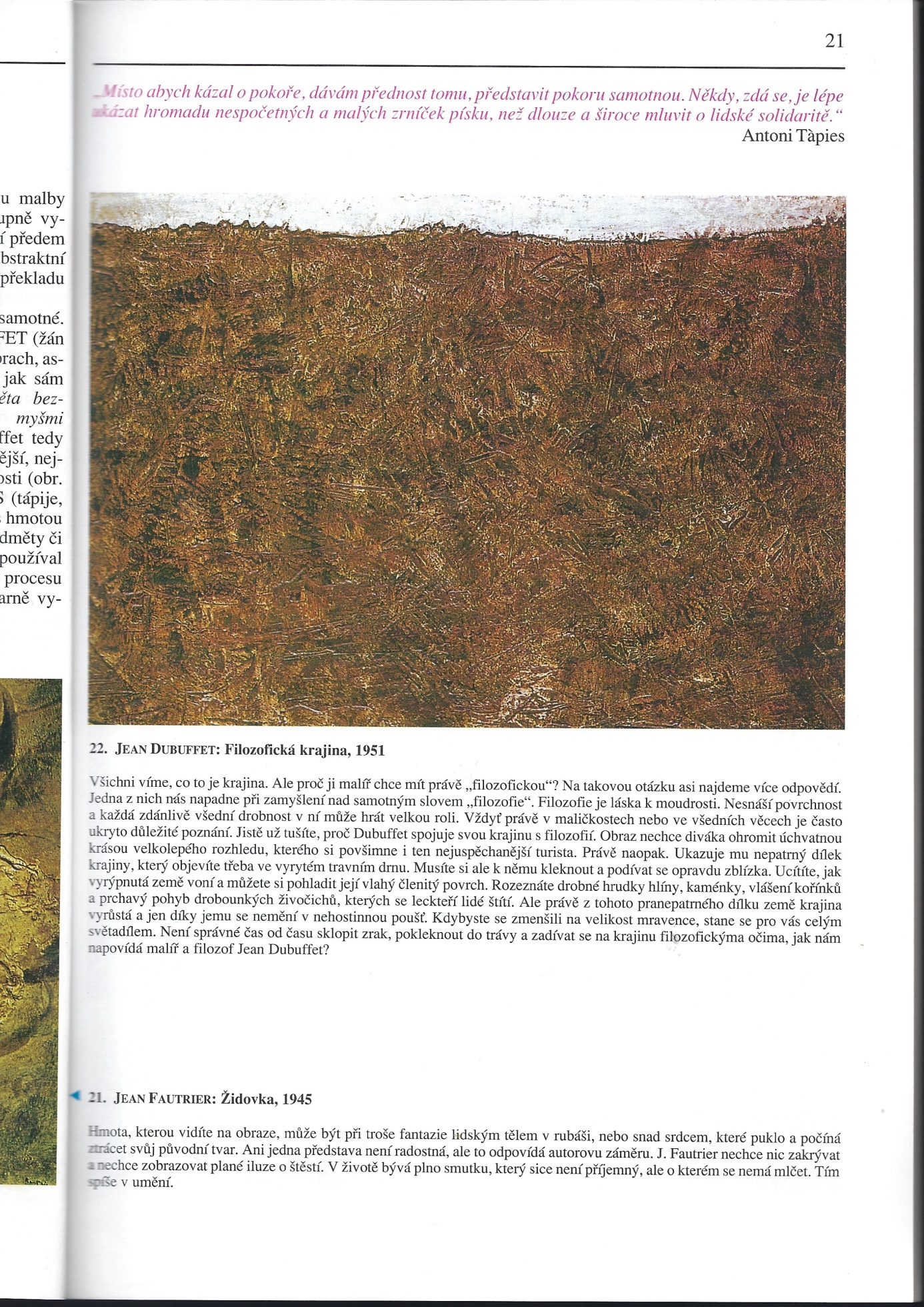 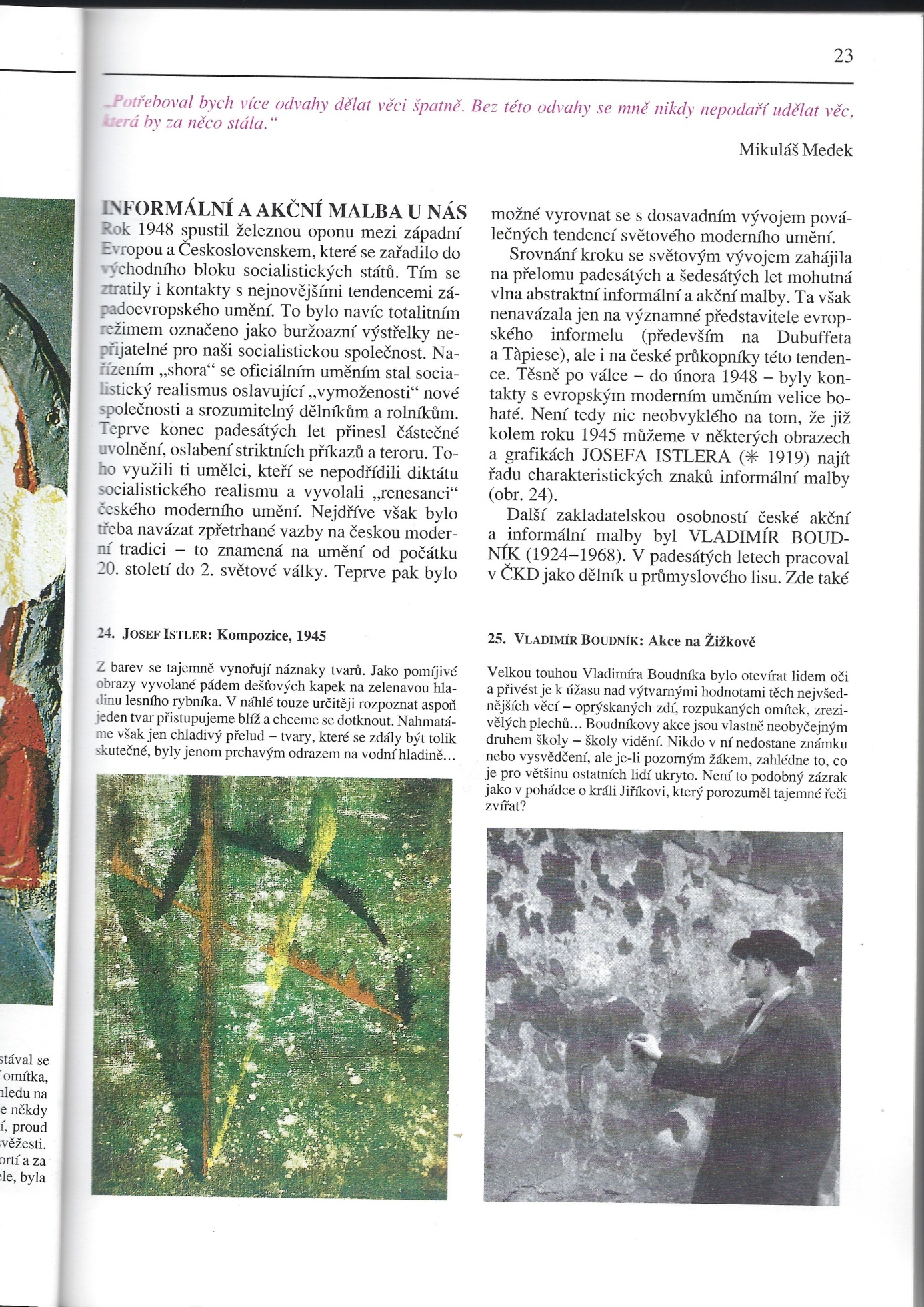 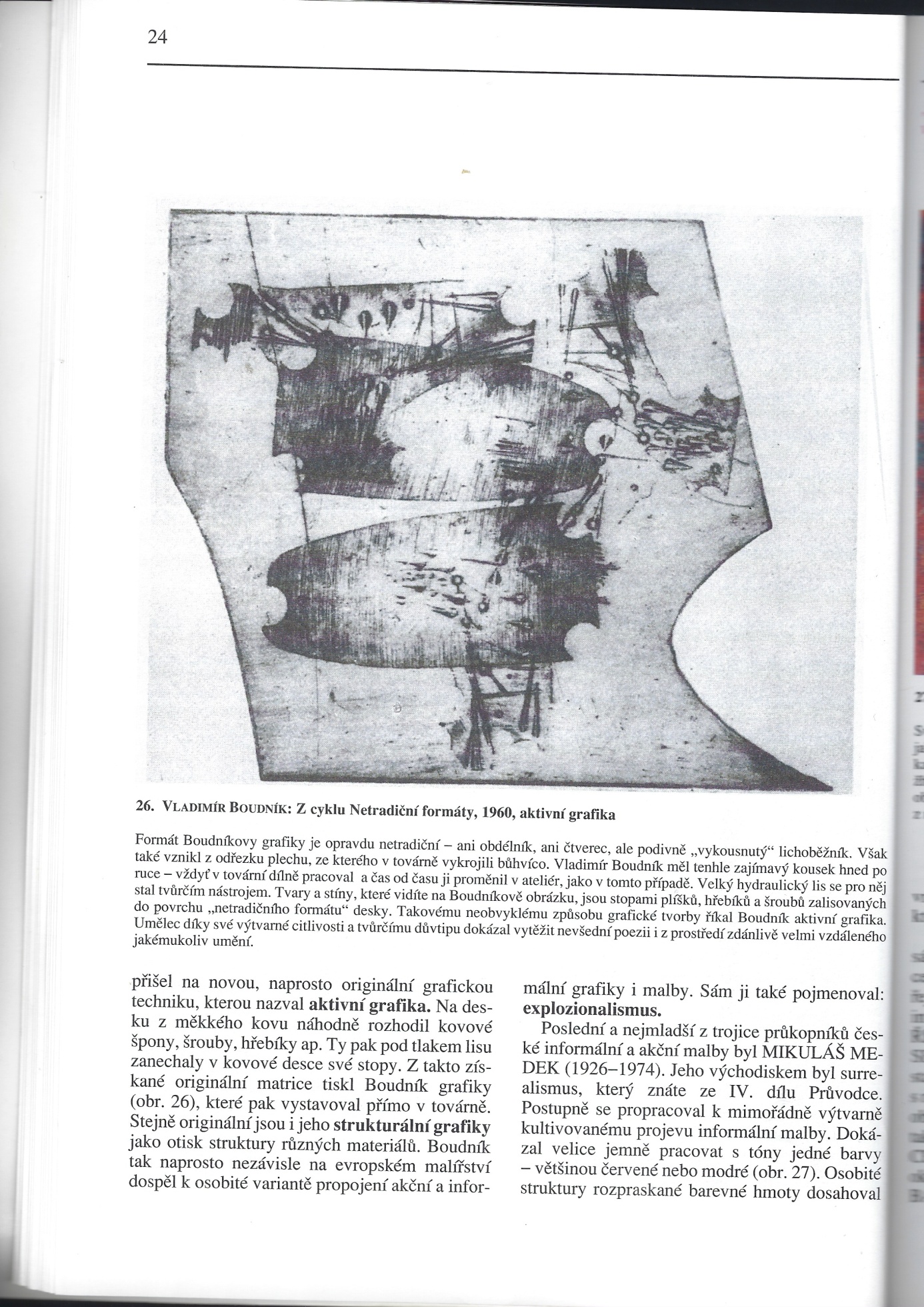 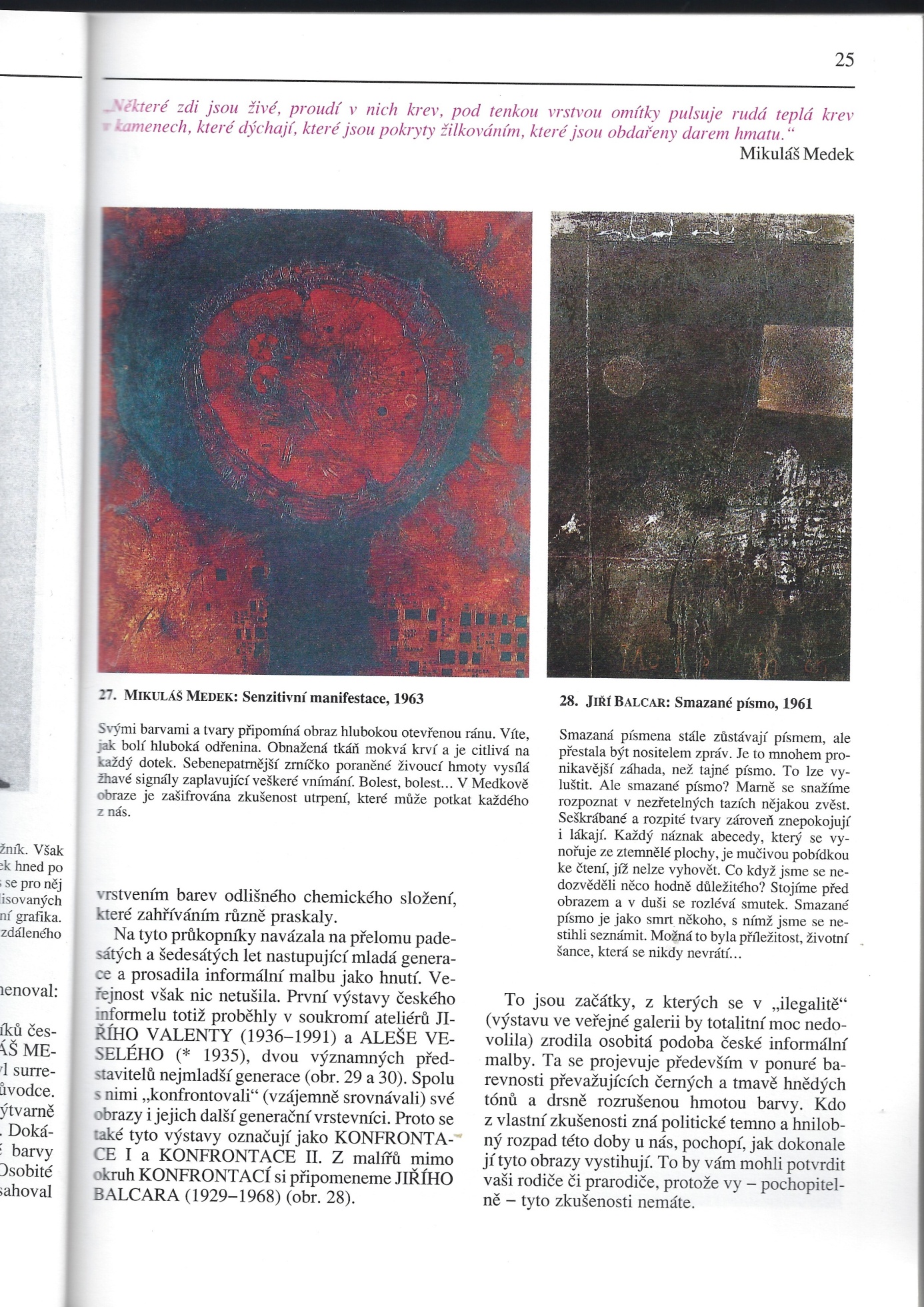 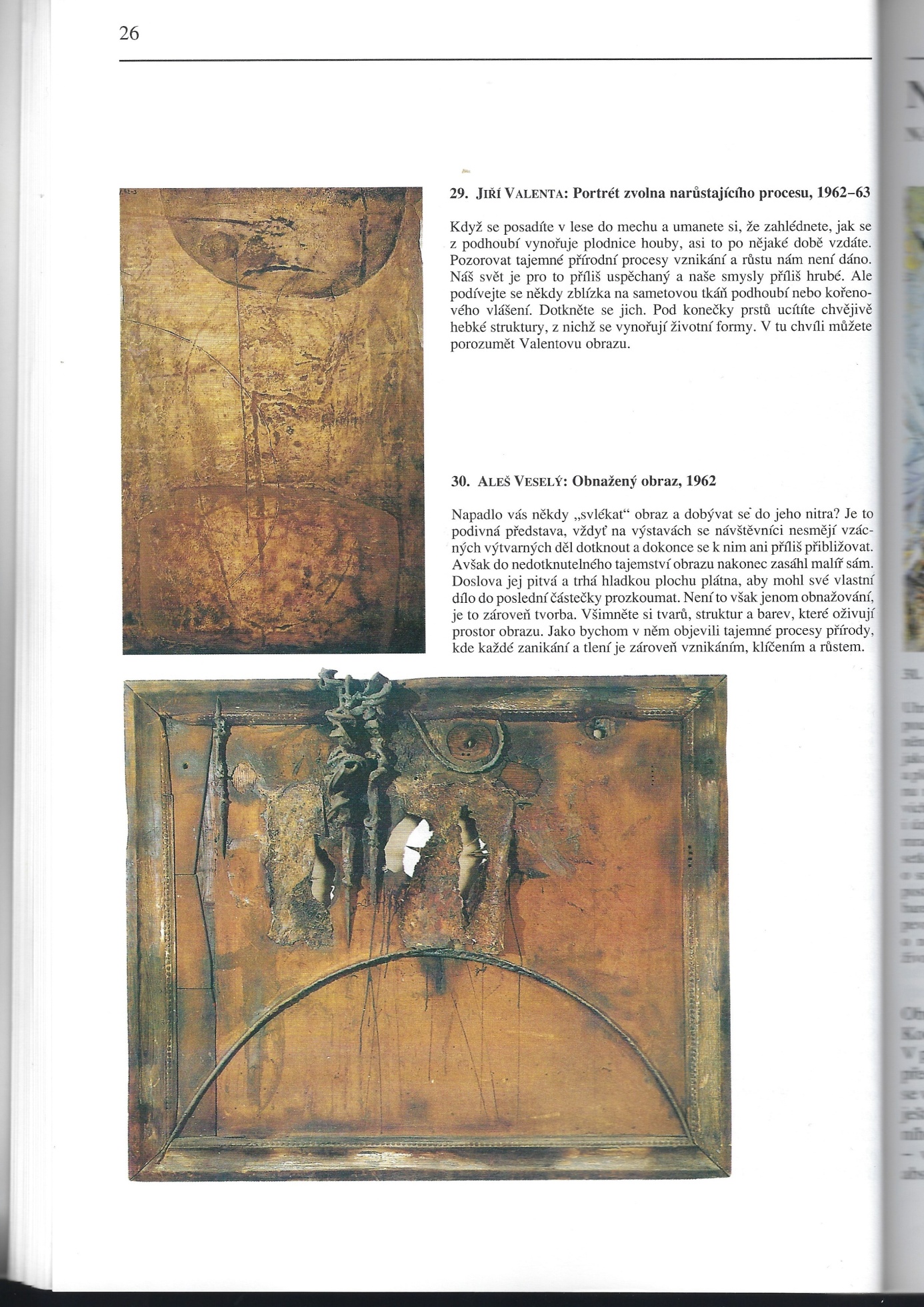 